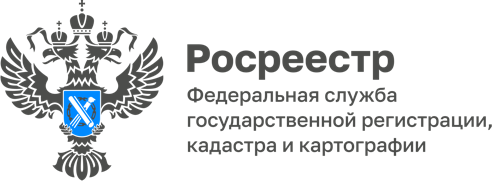 ПРЕСС-РЕЛИЗУважаемые жители Алтайского края, оцените нашу работу!Просим Вас пройти опрос «Об удовлетворенности профилактическими мероприятиями, проведенными в рамках федерального государственного земельного контроля (надзора)».Ваше мнение важно для нас, это поможет нам сделать работу наших сотрудников более эффективной и слаженной.Опрос можно пройти любым удобным для Вас способом:Перейти по ссылке на портал Госуслуг: https://pos.gosuslugi.ru/lkp/polls/377110/ Отсканировать QR-код:Будем признательны всем участникам!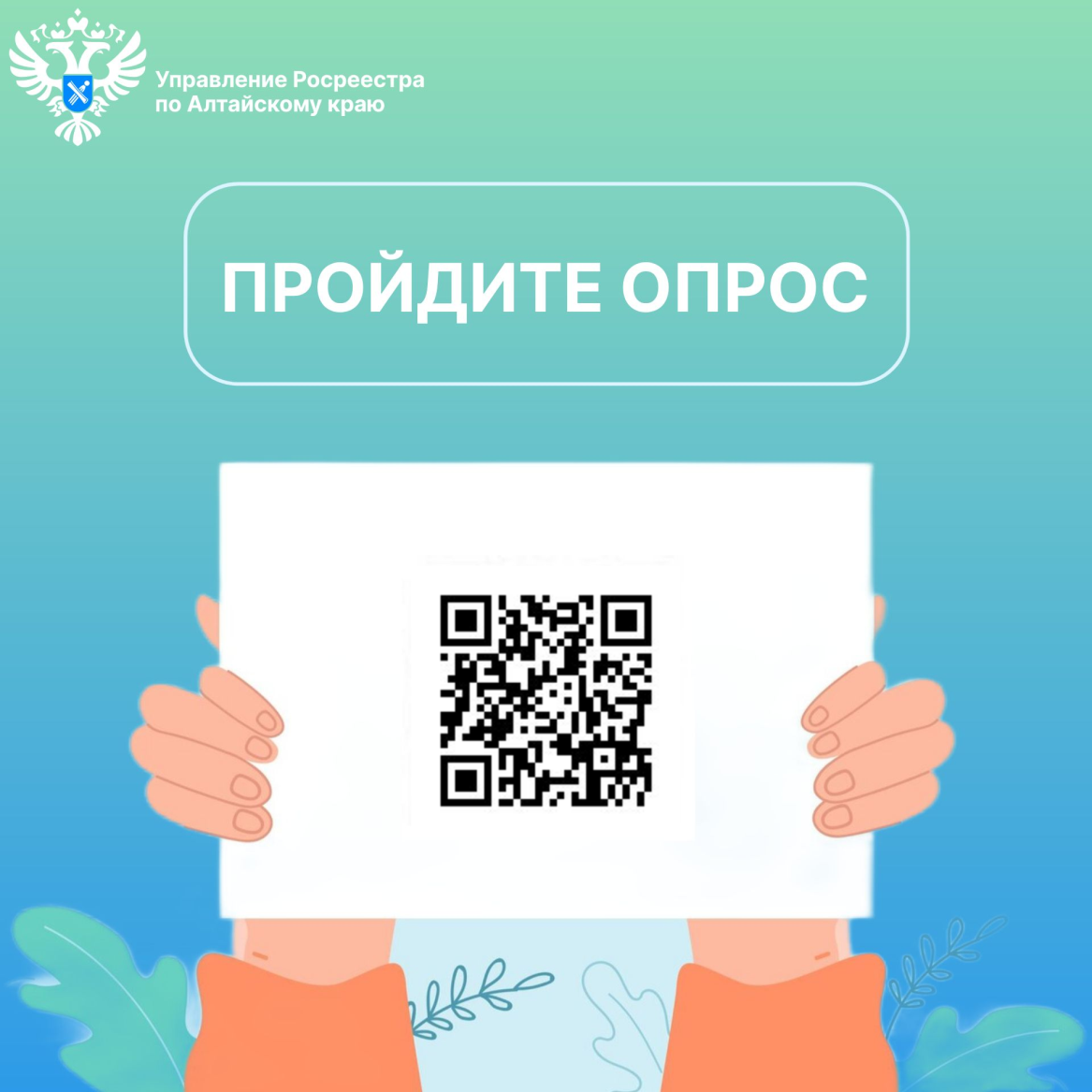 